This Word module should be used for all taxonomic proposals. 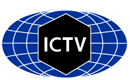 Please complete Part 1 and:either Part 3 for proposals to create new taxa or change existing taxa or Part 2 for proposals of a general nature.   Submit the completed Word module, together with the accompanying Excel module named in Part 3, to the appropriate ICTV Subcommittee Chair.For guidance, see the notes written in blue, below, and the help notes in file Taxonomic_Proposals_Help_2018.Part 1: TITLE, AUTHORS, etcPart 2: NON-STANDARDTemplate for any proposal regarding ICTV procedures, rules or policy, not involving the creation of new taxonomy. Part 3: PROPOSED TAXONOMYSupporting material:There were two typos in the TP '2017.004P.A.v2.Alphasatellitidae' that we seek correcting with this proposal:"Sophora yellow stunt alphasatellit 1" should read Sophora yellow stunt alphasatellite."Whitefly associated Guetamala alphasatellite 1" should read Whitefly associated Guatemala alphasatellite 1.Code assigned:2018.030P2018.030P(to be completed by ICTV officers)Short title: Correcting names for two species in the family AlphasatellitidaeShort title: Correcting names for two species in the family AlphasatellitidaeShort title: Correcting names for two species in the family AlphasatellitidaeShort title: Correcting names for two species in the family AlphasatellitidaeAuthor(s):Author(s):Author(s):Author(s):Arvind VarsaniF. Murilo ZerbiniArvind VarsaniF. Murilo ZerbiniArvind VarsaniF. Murilo ZerbiniArvind VarsaniF. Murilo ZerbiniCorresponding author with e-mail address:Corresponding author with e-mail address:Corresponding author with e-mail address:Corresponding author with e-mail address:Arvind.varsani@asu.eduArvind.varsani@asu.eduArvind.varsani@asu.eduArvind.varsani@asu.eduList the ICTV study group(s) that have seen this proposal:List the ICTV study group(s) that have seen this proposal:List the ICTV study group(s) that have seen this proposal:List the ICTV study group(s) that have seen this proposal:A list of study groups and contacts is provided at http://www.ictvonline.org/subcommittees.asp . If in doubt, contact the appropriate subcommittee chair (there are six virus subcommittees: animal DNA and retroviruses, animal ssRNA-, animal ssRNA+, fungal and protist, plant, bacterial and archaeal)A list of study groups and contacts is provided at http://www.ictvonline.org/subcommittees.asp . If in doubt, contact the appropriate subcommittee chair (there are six virus subcommittees: animal DNA and retroviruses, animal ssRNA-, animal ssRNA+, fungal and protist, plant, bacterial and archaeal)Geminiviridae and Tollecusatellitidae SGGeminiviridae and Tollecusatellitidae SGICTV Study Group comments (if any) and response of the proposer:ICTV Study Group comments (if any) and response of the proposer:ICTV Study Group comments (if any) and response of the proposer:ICTV Study Group comments (if any) and response of the proposer:Date first submitted to ICTV:Date first submitted to ICTV:Date first submitted to ICTV:June 4th, 2018Date of this revision (if different to above):Date of this revision (if different to above):Date of this revision (if different to above):ICTV-EC comments and response of the proposer:Text of proposal:Name of accompanying Excel module: 2018.030P.N.v1.Alphasatellitidae_2spren.xlsxReferences: